ПРАВИТЕЛЬСТВО ОРЛОВСКОЙ ОБЛАСТИРАСПОРЯЖЕНИЕот 1 июля 2022 г. N 451-рВ соответствии с постановлением Правительства Орловской области от 17 апреля 2014 года N 90 "О мерах по реализации Федерального закона от 30 ноября 2010 года N 327-ФЗ "О передаче религиозным организациям имущества религиозного назначения, находящегося в государственной или муниципальной собственности":Утвердить состав комиссии по урегулированию разногласий, возникающих при рассмотрении заявлений религиозных организаций о передаче им имущества религиозного назначения, находящегося в государственной собственности Орловской области, согласно приложению.ГубернаторОрловской областиА.Е.КЛЫЧКОВПриложениек распоряжениюПравительства Орловской областиот 1 июля 2022 г. N 451-рСОСТАВКОМИССИИ ПО УРЕГУЛИРОВАНИЮ РАЗНОГЛАСИЙ,ВОЗНИКАЮЩИХ ПРИ РАССМОТРЕНИИ ЗАЯВЛЕНИЙ РЕЛИГИОЗНЫХОРГАНИЗАЦИЙ О ПЕРЕДАЧЕ ИМ ИМУЩЕСТВА РЕЛИГИОЗНОГО НАЗНАЧЕНИЯ,НАХОДЯЩЕГОСЯ В ГОСУДАРСТВЕННОЙ СОБСТВЕННОСТИОРЛОВСКОЙ ОБЛАСТИ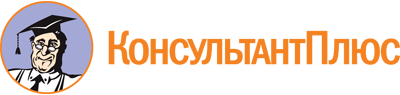 Распоряжение Правительства Орловской области от 01.07.2022 N 451-р
<Об утверждении комиссии по урегулированию разногласий, возникающих при рассмотрении заявлений религиозных организаций о передаче им имущества религиозного назначения, находящегося в государственной собственности Орловской области>Документ предоставлен КонсультантПлюс

www.consultant.ru

Дата сохранения: 18.12.2022
 ИвановскийВладимир Сергеевич-заместитель Губернатора Орловской области в Правительстве Орловской области по развитию инфраструктуры, председатель комиссииПлатоноваОльга Юрьевна-- член Правительства Орловской области - руководитель Департамента государственного имущества и земельных отношений Орловской области, заместитель председателя комиссииКовалеваСветлана Александровна-депутат Орловского областного Совета народных депутатов (по согласованию)МакотинМихаил Андреевич-секретарь-референт Орловского епархиального управления (по согласованию)МальфановСергей Александрович-председатель Орловского регионального отделения общероссийской общественной организации "Ассоциация юристов России" (по согласованию)МеркуловаОлеся Васильевна-заместитель начальника управления по взаимодействию с институтами гражданского общества Департамента внутренней политики и развития местного самоуправления Администрации Губернатора и Правительства Орловской областиМихайловскаяАнастасия Викторовна-заместитель начальника Управления культуры и архивного дела Орловской областиЧеловенкоТатьяна Григорьевна-заведующая кафедрой теологии, религиоведения и культурных аспектов национальной безопасности ФГБОУ ВПО "Орловский государственный университет имени И.С. Тургенева" (по согласованию)-представители органов местного самоуправления (по согласованию)